FinlandFinlandFinlandFinlandJune 2027June 2027June 2027June 2027MondayTuesdayWednesdayThursdayFridaySaturdaySunday123456789101112131415161718192021222324252627Midsummer EveMidsummer Day282930NOTES: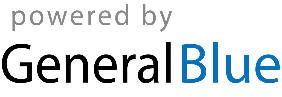 